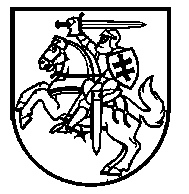 Lietuvos Respublikos VyriausybėnutarimasDĖL LIETUVOS RESPUBLIKOS VYRIAUSYBĖS 2002 M. RUGPJŪČIO 23 D. NUTARIMO NR. 1341 „DĖL VALSTYBĖS VALDOMŲ ĮMONIŲ VADOVŲ DARBO UŽMOKESČIO“ PAKEITIMO2017 m. birželio 28 d. Nr. 517VilniusLietuvos Respublikos Vyriausybė nutaria:1. Pakeisti Lietuvos Respublikos Vyriausybės 2002 m. rugpjūčio 23 d. nutarimą Nr. 1341 „Dėl valstybės valdomų įmonių vadovų darbo užmokesčio“:1.1. Pakeisti 1.2.1 papunktį ir jį išdėstyti taip: „1.2.1. Pastoviosios dalies, kuri nustatoma koeficientais, taikant atitinkamų metų Lietuvos Respublikos Seimo nustatytą Lietuvos Respublikos valstybės politikų, teisėjų, valstybės pareigūnų ir valstybės tarnautojų pareiginės algos (atlyginimo) bazinį dydį ir atsižvelgiant į valstybės įmonės kategoriją (pagal priedą). Strateginę reikšmę nacionaliniam saugumui turinčios valstybės įmonės vadovui valstybės įmonės savininko teises ir pareigas įgyvendinančios institucijos motyvuotu sprendimu pagal priedą nustatytas mėnesinės algos pastoviosios dalies koeficientas gali būti didinamas iki 75 procentų.“1.2. Pakeisti 8 punktą ir jį išdėstyti taip:„8. Įpareigoti valstybės įmonių savininko teises ir pareigas įgyvendinančias institucijas ir valstybės valdomų bendrovių akcijų valdytojus kasmet iki balandžio 1 d. teikti Lietuvos Respublikos socialinės apsaugos ir darbo ministerijai informaciją apie šio nutarimo įgyvendinimą (nustatyti valstybės įmonių ir valstybės valdomų bendrovių kategorijai taikomų rodiklių dydžius, valstybės įmonių ir valstybės valdomų bendrovių vadovų ir jų pavaduotojų mėnesinę algą, mėnesinės algos kintamajai daliai nustatyti taikytus veiklos rodiklius, premijos dydį pagal kasmet iki kovo 1 d. Lietuvos Respublikos socialinės apsaugos ir darbo ministerijos pateiktą formą). Lietuvos Respublikos socialinės apsaugos ir darbo ministerija apibendrintą informaciją kasmet iki gegužės 1 d. pateikia valdymo koordinavimo centrui – viešajai įstaigai „Stebėsenos ir prognozių agentūra“ ir Lietuvos Respublikos valstybės kontrolei.“2. Šis nutarimas įsigalioja 2017 m. liepos 1 dieną.Ministras Pirmininkas	Saulius SkvernelisSocialinės apsaugos ir darbo ministras	Linas Kukuraitis